SCHEDA DI SINTESI PER LA PRESENTAZIONE DEI PROGETTI
 PTOF a.s. ……………………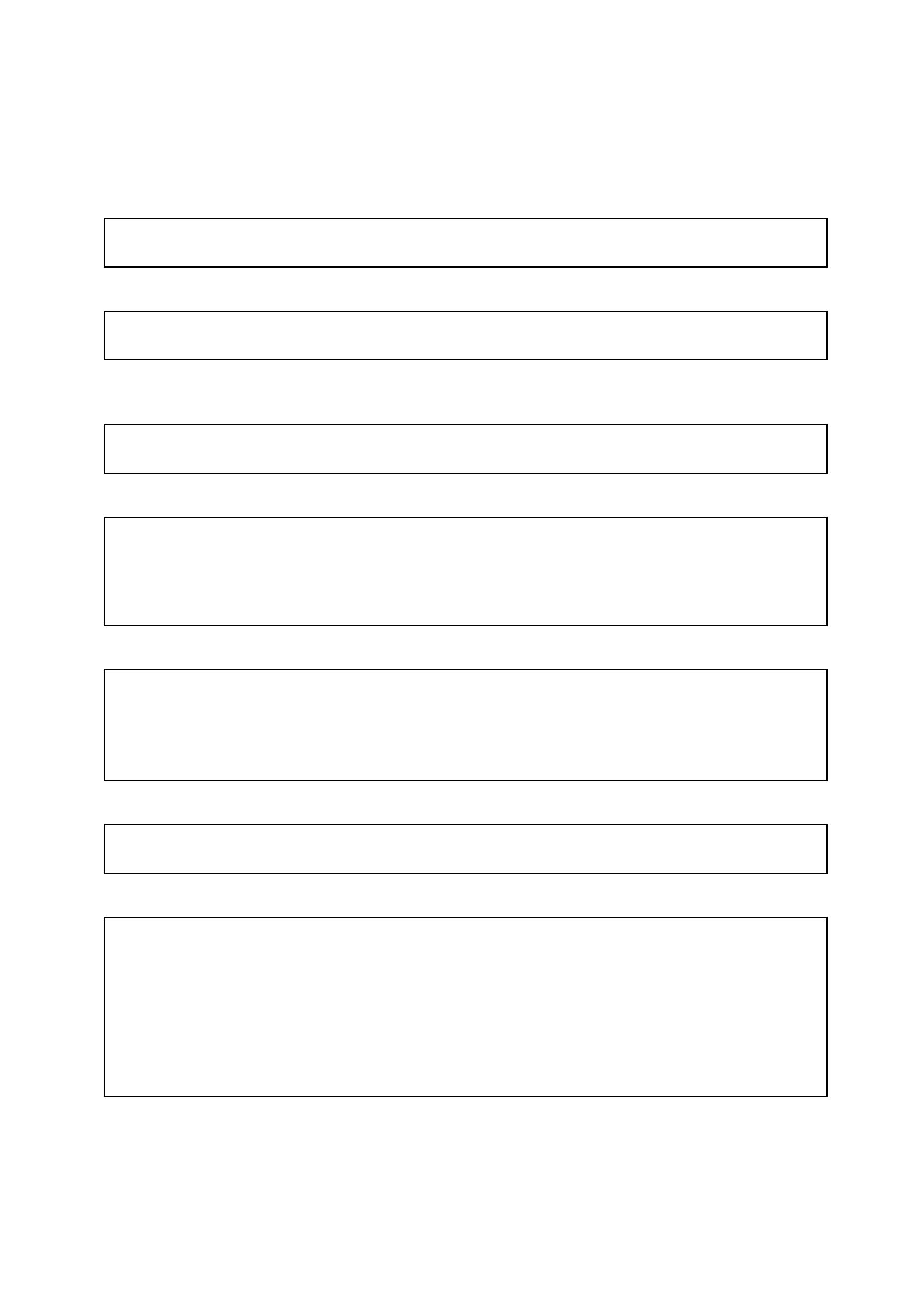 1.1 Titolo progetto/attività1.2 Macroarea di progetto di riferimento (ambito di intervento)1.3 Referente/Responsabile/Coordinatore del progetto/attività1.4 Finalità1.5 Obiettivi1.6 Destinatari1.7 Metodologie (azioni, strumenti, condizioni di fattibilità)1.8 Cronogramma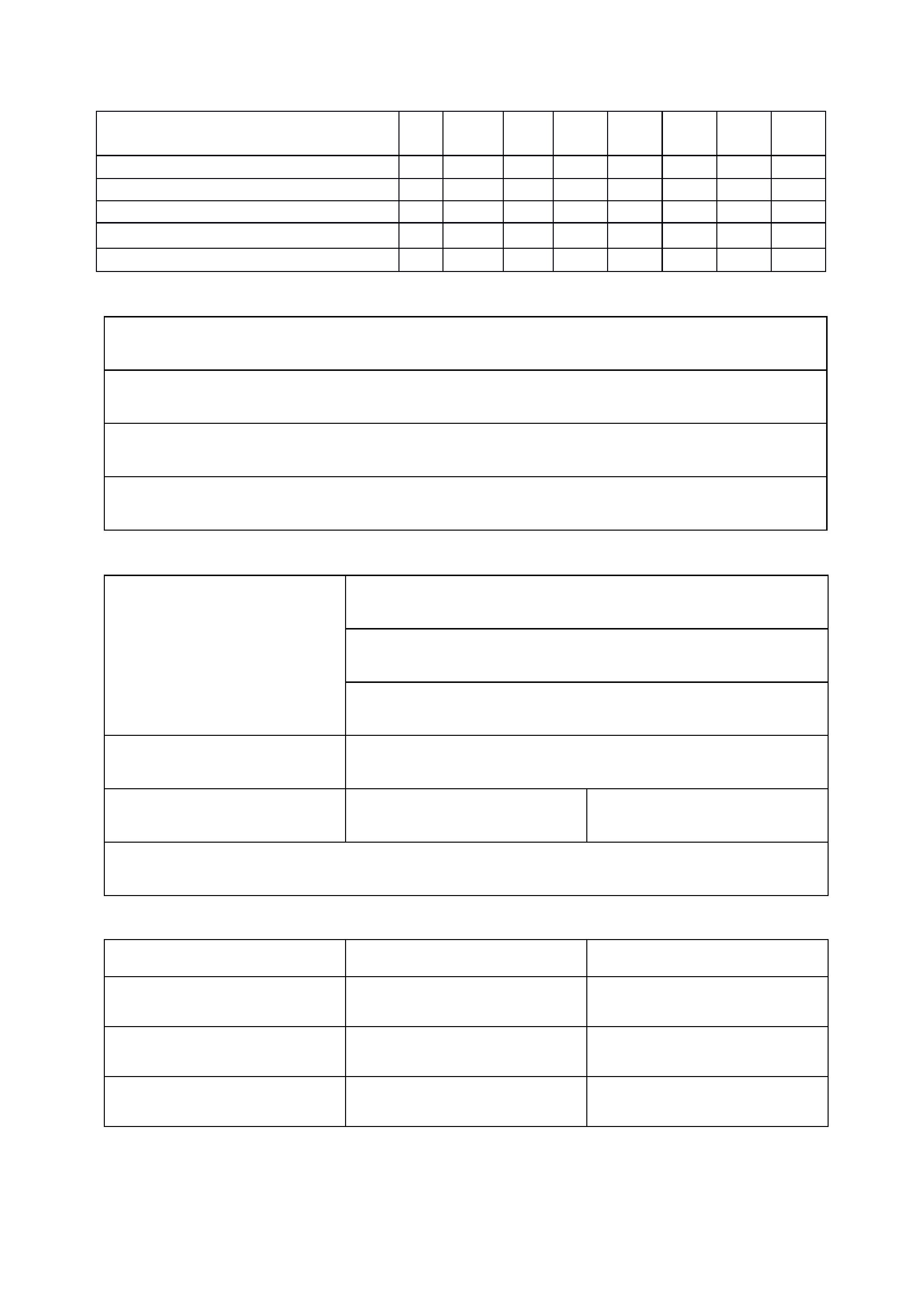 1.9 Risorse Umane e/o Strumentali Risorse Umane interne docenti:Risorse Umane interne ATA:Istituzioni esterne:Risorse logistiche/organizzative:1.10 Analisi dei Costi (ore e/ o costi)Risorse Umane interne docenti A: n. ore curricolariB: n. ore extracurricolari frontaliC: n. ore extracurricolari non frontaliRisorse Umane interne ATA n. ore servizioIstituzioni esterne ore costiRisorse strumentali/acquisti/materiali:1.11 Modalità dì Verifica dei RisultatiOBIETTIVO INDICATORE MISURABILE TRAGUARDO Salerno, ..………………… Responsabile del progettoA cura del Dirigente Scolastico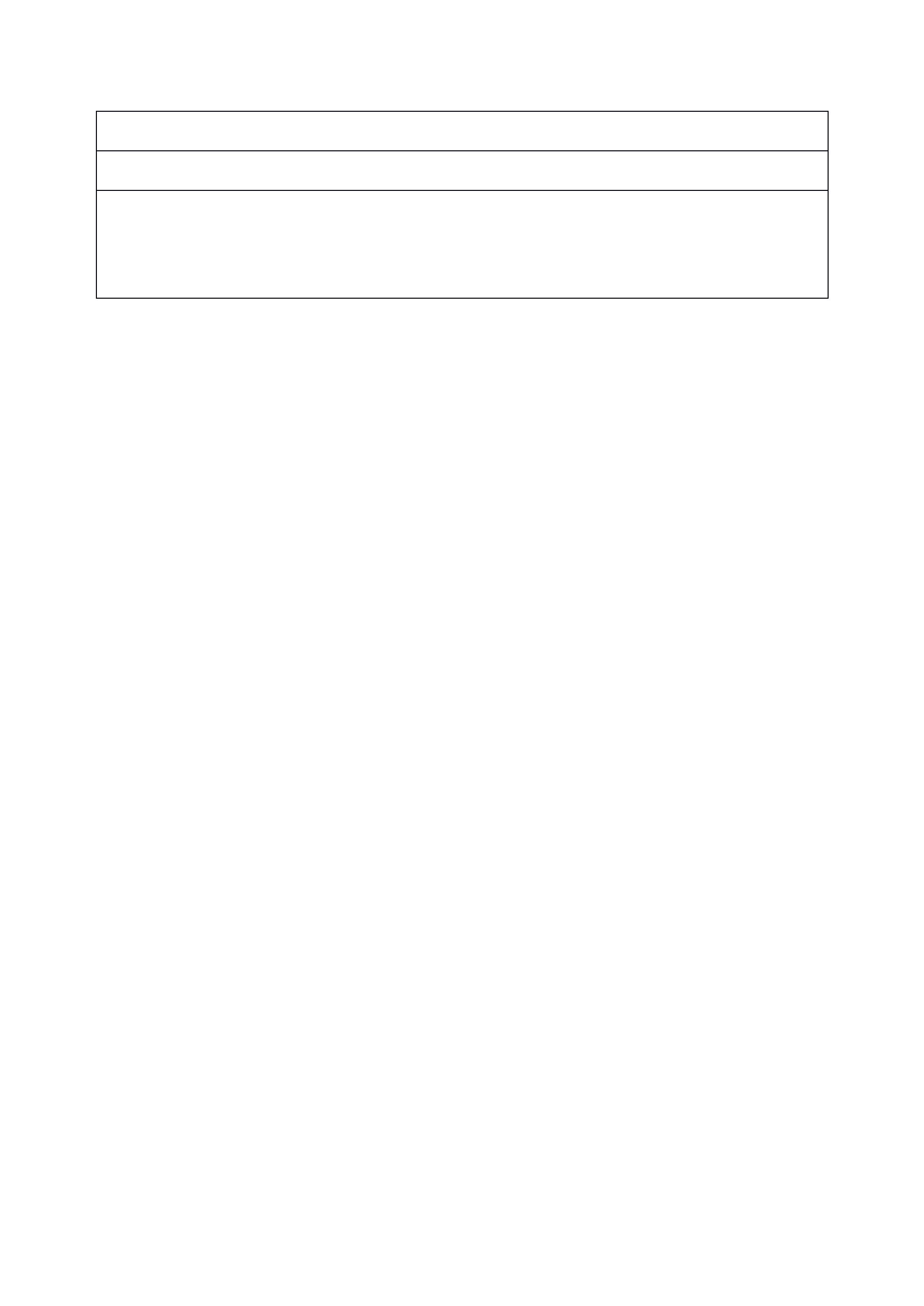 DATA COLLEGIOApprovazione del Consiglio di Istituto del ______________________________________FasiAttivitàOtt Nov Dic Gen Feb Mar Apr Mag